 			                     M & C Committee Meeting Notes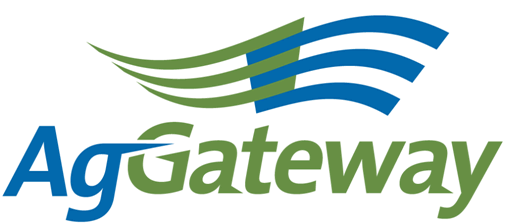 Note Taker Schedule:Newsletter Article Due Dates:Contact: Marcia Rhodus  M&C Committee Chair  314-694-8759  marcia.k.rhodus@monsanto.com  Nancy Appelquist  M&C Committee Vice Chair  Nappelquist@entira.net   Attendees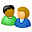 Contact: Marcia Rhodus  M&C Committee Chair  314-694-8759  marcia.k.rhodus@monsanto.com  Nancy Appelquist  M&C Committee Vice Chair  Nappelquist@entira.net   Attendees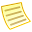 AgendaAgendaTopicTopicTopic LeaderTopic LeaderDesired OutcomeDesired OutcomeNotesNotesMeeting MinutesMeeting MinutesMarcia RhodusMarcia RhodusMinute-taker assignedMinute-taker assignedNancy Appelquist Note TakerNancy Appelquist Note TakerAgGateway Antitrust PolicyAgGateway Antitrust PolicyMarcia RhodusMarcia RhodusAgreement to abide by click to view antitrust guidelinesAgreement to abide by click to view antitrust guidelinesAll AgreedAll AgreedApproval of Prior Meeting Minutes from Annual ConferenceApproval of Prior Meeting Minutes from Annual ConferenceMarcia RhodusMarcia RhodusTeam has approved minutes or agreed on updates for the 8/3 MeetingTeam has approved minutes or agreed on updates for the 8/3 MeetingMotion to approved to accept last month’s minutes (amended minutes that should read “plan for August newsletter”)Motion to approved to accept last month’s minutes (amended minutes that should read “plan for August newsletter”)Review Action Items from last meetingReview Action Items from last meetingMarcia RhodusMarcia RhodusReview Status of Action ItemsReview Status of Action ItemsReference updates in the Action item Summary at the end of this document  Reference updates in the Action item Summary at the end of this document  Newsletter PlanningNewsletter PlanningNancy AppelquistNancy AppelquistPlan for Oct. newsletter in placePlan for Oct. newsletter in placeOctober NewsletterOctober NewsletterNewsletter Planning (continued)Newsletter Planning (continued)Plan for Nov.Plan for Nov.November NewsletterNovember NewsletterMembership Drive Plan of ActionMembership Drive Plan of ActionWendy SmithWendy SmithProvide any updates on upcoming Membership driveProvide any updates on upcoming Membership driveOffer was made via newsletter and one on one conversations with target companies.  Wendy to send out communication to the fuller list (approx. 100) next week.Offer was made via newsletter and one on one conversations with target companies.  Wendy to send out communication to the fuller list (approx. 100) next week.On Boarding On Boarding On Boarding Marcia RhodusMarcia RhodusProvide updates on progressProvide updates on progressHas not yet been presented to the board.  Marcia to follow up with Rod.Should we consider keeping responsibilities split between vice chair and chair – membership/newsletter?  Now that onboarding has been defined the chair or vice could be the coordinator of onboarding (mentor coordinator). Motion to assign role of mentor coordinator to chair or vice chair approved.Need to begin collecting mentors and assigning them to new members.  Marcia to send communication to council liaisons.Has not yet been presented to the board.  Marcia to follow up with Rod.Should we consider keeping responsibilities split between vice chair and chair – membership/newsletter?  Now that onboarding has been defined the chair or vice could be the coordinator of onboarding (mentor coordinator). Motion to assign role of mentor coordinator to chair or vice chair approved.Need to begin collecting mentors and assigning them to new members.  Marcia to send communication to council liaisons.Marketing CalendarMarketing CalendarMarketing CalendarWendy SmithWendy SmithTeam understands status, next stepsTeam understands status, next stepsThis month Rod’s attending the CropLife America Annual Meeting week after next (9/23-26); in October we are not attending any other association’s trade shows or conferences although Rod is participating in the AFIA (American Feed Industry Assn) Executive Summit October 25-27. In November we have our 2012 Annual Meeting and Conference. The following week we plan to attend the Fertilizer Outlook and Technology Conference and may make a presentation re: the tonnage project. At the end of November we are participating in the Ag Retailers Assn Conference and Expo November 27-29.In December there are a couple of meetings we are potentially attending including the ASTA meeting in Chicago, December 2-7 and the National Grain and Feed Association (NGFA) Country Elevator/Feed Industry Conference and Trade Show at which we will have a trade show booth.This month Rod’s attending the CropLife America Annual Meeting week after next (9/23-26); in October we are not attending any other association’s trade shows or conferences although Rod is participating in the AFIA (American Feed Industry Assn) Executive Summit October 25-27. In November we have our 2012 Annual Meeting and Conference. The following week we plan to attend the Fertilizer Outlook and Technology Conference and may make a presentation re: the tonnage project. At the end of November we are participating in the Ag Retailers Assn Conference and Expo November 27-29.In December there are a couple of meetings we are potentially attending including the ASTA meeting in Chicago, December 2-7 and the National Grain and Feed Association (NGFA) Country Elevator/Feed Industry Conference and Trade Show at which we will have a trade show booth.Social MediaSocial MediaSocial MediaDave Craft / Wendy SmithDave Craft / Wendy SmithExploring AgGateway’s usage of LinkedInExploring AgGateway’s usage of LinkedInWendy spoke to Rod who is not opposed but wants to understand better how things work.  One concern is the amount of email that members would get.  We don’t know enough about how it’s used to assess it.  Wendy to ask Susan on how it’s used.  The group may need to do investigating before making any decisions.  Wendy will lead.Wendy spoke to Rod who is not opposed but wants to understand better how things work.  One concern is the amount of email that members would get.  We don’t know enough about how it’s used to assess it.  Wendy to ask Susan on how it’s used.  The group may need to do investigating before making any decisions.  Wendy will lead.Review Current Council Sell SheetsReview Current Council Sell SheetsReview Current Council Sell SheetsWendy SmithWendy SmithTeam understands status, next stepsTeam understands status, next stepsOn AGW web site under AGW publications you can see the list and dates they were issued.  Many are old so liaisons were supposed to ask councils to update.  We need to know if they are still good.  Marcia confirmed Seed council is up to date.Liaisons need to get back to Wendy to confirm if current one is good or assign action on the council to get this done.Do not have one: Allied Provider, Precision Ag, Crop Protection Needs updating: Crop Nutrition, Feed, GrainDave to follow up with Ag Retail on updating imageWendy to follow up with Jim on Grain & send bullets to Marcia on why this needs to get doneMarcia to send message to liaisons for the update & names for mentorsOn AGW web site under AGW publications you can see the list and dates they were issued.  Many are old so liaisons were supposed to ask councils to update.  We need to know if they are still good.  Marcia confirmed Seed council is up to date.Liaisons need to get back to Wendy to confirm if current one is good or assign action on the council to get this done.Do not have one: Allied Provider, Precision Ag, Crop Protection Needs updating: Crop Nutrition, Feed, GrainDave to follow up with Ag Retail on updating imageWendy to follow up with Jim on Grain & send bullets to Marcia on why this needs to get doneMarcia to send message to liaisons for the update & names for mentorsNew BusinessNew BusinessNew BusinessMarcia RhodusMarcia RhodusTeam understands status, next stepsTeam understands status, next stepsSomeone will need to step up as Vice Chair.  Send Nancy a note if you are interested.  Confirm with Nancy if you are intending to be on committee for next year, if you are interested in Vice Chair and if there is anyone else who might be interested.  Maybe identify list of resources that can help out ad hoc without joining the committee.  Revise M&C meetings to last an hour and a half but still shoot for an hour.Someone will need to step up as Vice Chair.  Send Nancy a note if you are interested.  Confirm with Nancy if you are intending to be on committee for next year, if you are interested in Vice Chair and if there is anyone else who might be interested.  Maybe identify list of resources that can help out ad hoc without joining the committee.  Revise M&C meetings to last an hour and a half but still shoot for an hour.Review New Action ItemsReview New Action ItemsReview New Action ItemsNote TakerNote TakerTeam understands status, next stepsTeam understands status, next stepsPlanning for 2013 M&C CommitteePlanning for 2013 M&C CommitteeReview Liaison Communication ListReview Liaison Communication ListReview Liaison Communication ListMarcia RhodusMarcia RhodusLiaisons are aware of items they need to take back to their councils.Liaisons are aware of items they need to take back to their councils.Upcoming MeetingsUpcoming MeetingsUpcoming MeetingsSet time & date for next meeting and future meetings.Set time & date for next meeting and future meetings.Next meeting 10/5/2012   11:00 PM EDT (10:00 CT, 9:00 MT, 8:00 PT)Nancy Appelquist is on the schedule to take the meeting minutes.Next meeting 10/5/2012   11:00 PM EDT (10:00 CT, 9:00 MT, 8:00 PT)Nancy Appelquist is on the schedule to take the meeting minutes.Active Action Items List as of 9/14/2012Active Action Items List as of 9/14/2012Active Action Items List as of 9/14/2012AccountableAction Status Wendy SmithFollow up with Marianne Embree, Christine Dingman and Marcia Rhodus on completion of the Value Propositions for Crop Nutrition and Seed.  Wendy to also provide current draft.Remains In Progress – No additional progress made on this action itemWendy SmithCheck on usage of current Twitter and Facebook accounts with AgGateway and how we might utilize these tools with membership drive and on boarding process.Remains In Progress - No additional progress made on this action itemWendy Smith Create a formal membership drive plan document and send to the M&C the week of February 20 and plan to present it at the March 2 M&C call.Progress made – Remains In Progress – will provide update on progress in agenda topicLiaisonsEach lead council liaison will contact their Council Chair requesting they add an Agenda item to their Mid-year Meeting to address the “Sell sheet”.  A plan needs to be developed to edit or write the document before the end of the year.  The liaison needs to communicate it to their chairs by May 16th.  Complete except for CP which will be done on next callEveryone has been contacted but we are waiting for some updates.  Closed.MarciaWork on creating a short survey targeted at those who attended the new attendee session.  Want their feedback on tools that could help them become more informed about AgGateway.Open as of 9/14Jessica	Contact Jeff Lowe @ InformaticaOpen - Not available for an update on 9/14FrankContact Sharma Gaurau @ Becker UnderwoodOpen - Not available for an update on 9/14SaraContact Trade Assn. that are Ag Gateway members to get meeting dates on their calendarsOpen - Not available for an update on 9/14DaveLead a LinkedIn discussion on the next call (Marcia to put on the agenda) Create task force??Completed – committee to address and Wendy to take the lead on this.RodProvide contacts to Sara of Trade Assn. that are members of Ag GatewayOpen - Not available for an update on 9/14Purpose was to get our meeting dates on their calendars.*Add notes from WendyMarciaTake Marketing calendar off the action item list since included in the agenda as an ongoing topicCompletedMarciaAdd the topic of using LinkedIn as a communication tool for AgGateway to the M&C Committee agenda for our next conference call.CompletedWendyFollow-up with Rod re: his thoughts on using LinkedIn as a communication tool for AgGatewayCompletedWendyFollow-up with Marilyn re: the SPADE articleCompletedWendyProvide the membership drive article by Monday.CompletedVictoriaFollow-up with Cindy and Dave (CP Chair and Vice Chair) to try again to get their approval for her article on “What's new in crop protection” for the September newsletterCompletedNancyinterview Key Coop and write an article for the October newsletterIn progressMarciawrite an article from the perspective of the M&C Committee and the On Boarding process for the October newsletterIn progressWendypost the draft Council value sheets as well such as for Ag Retail and Crop Nutrition, etc.CompletedMeriConfirm that Susan Ruland is on the M&C distribution listCompletedWendySend Nancy missing action items from last month’s meetingCompletedWendyWill send MCC count of targets for membershipMarciaSend reminder note to Rod about presenting the onboarding process to the boardWendyAsk Susan about her knowledge of Linked InMarciaExtend meeting times by ½ hourDaveFollow up with Ag Retail on updating image on sell sheetWendySell sheet updates: Follow up with Jim on Grain & send bullets to Marcia on why this needs to get doneMarciaSend message to liaisons for the sell sheet updates & names for mentorsAllSend Nancy (Nappelquist@entira.net) a note with the following:Confirmation of participation on M&C committee in 2013Interest in Vice Chair for 2013Names of potential M&C members or ad hoc participantsMeeting DateNote Taker Assigned5-Oct-12Nancy Appelquist2-Nov-12Jerry Coupe7-Dec-12Dave CraftArticle Due DateNewsletter21-Sep-12October19-Oct-12November16-Nov-12December21-Dec-12January